Tabla de ContenidoResumen EjecutivoI. Tabla de Contenido13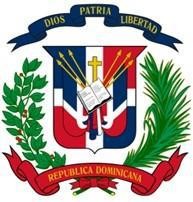 REPÚBLICA DOMINICANAESCUELADEGRADUADOS DEALTOS ESTUDIOS ESTRATÉGICOS EGAEEMEMORIA INSTITUCIONAL 2021Teléfono:, Página Web:Resumen EjecutivoLa Escuela de Graduados de Altos Estudios Estratégicos (EGAEE), enfocada en responder y cumplir las directrices del Ministerio de Defensa y a su vez del Instituto Superior para la Defensa General “Juan Pablo Duarte y Díez” (INSUDE), como parte del subsistema de educación superior de las Fuerzas Armadas, creado para contribuir al progreso y desarrollo cognitivo de los miembros de nuestras instituciones militares y de instituciones públicas, hechos que se evidencian en el colectivo de ciudadanos, que todos los años se reciben en nuestras aulas, receptiva a los diversos estamentos sociales, sin distinción de credo religioso, político o de raza.Procede a dar a conocer las Memorias de Gestión desde el 1 de enero hasta el 31 de diciembre del año 2021, la cual contiene una síntesis de las principales actividades y logros alcanzados, en consonancia con los lineamientos estratégicos del INSUDE, para cumplir con lo estipulado en el Plan Estratégico Institucional del Ministerio de Defensa (PEI 2021-2024) y contribuir a la Estrategia Nacional de Desarrollo (END 2030).Información InstitucionalHistoriaLos antecedentes de la Escuela de Graduados de Altos Estudios se remontan al año 1996, cuando ante la necesidad de elevar el nivel académico de los Oficiales Superiores de las Fuerzas Armadas en los aspectos básicos generales, operacionales y estratégicos, así como en lo concerniente a las ideas centrales de las ciencias sociales, el Instituto Militar de Educación Superior (IMES), entendió necesaria la creación del Curso de Altos Estudios Estratégicos, identificando la necesidad de aumentar el nivel educativo para reforzar los conocimientos, ante la expansión alcanzada por la sociedad, de manera que civiles, militares y futuros dirigentes de la sociedad, se ajustasen adecuadamente al rápido avance tecnológico, económico y cultural que experimenta el mundo.En fecha 15 de enero de 1997, se inicia la docencia en dicho curso, con un plan de estudios dentro del cual, prestigiosos centros docentes de educación superior, en coordinación con las autoridades académicas militares de mayor nivel de las Fuerzas Armadas, impartían los conocimientos sobre la base de comparar todas las filosofías y escuelas del pensamiento. Asimismo, se trazó como visión que los alumnos adquiriesen un entendimiento amplio y detallado en todos los aspectos que influyen en el desarrollo de la República Dominicana, para contribuir con la elaboración de planes, políticas y estrategias que redundaran en beneficio del país.Este Curso se impartió en el Instituto Militar de Educación Superior (IMES) hasta el 18 de agosto del año 2000 cuando, mediante Decreto No. 481-00, dictado por el Excelentísimo Señor Presidente Constitucional de la República, se crea el Instituto de Altos Estudios para la Defensa y Seguridad Nacional (IAEDESEN), con su asiento en la Secretaría de Estadode las Fuerzas Armadas, lugar donde en la actualidad funciona con el nombre de Escuela de Graduados de Altos Estudios.En lo que respecta al Instituto de Estudios Geopolíticos, su historia se remonta al año 2002, momento en que fue creado mediante Decreto Presidencial No. 783-02, de fecha 9 de octubre de ese año.Este Instituto como respuesta a la necesidad de concienciar a la sociedad dominicana para que se identifique con la situación de la insularidad del Estado dominicano y la ubicación de la isla de Santo Domingo en la Cuenca del Caribe, con la redefinición de los espacios marítimos, territoriales y aéreos, para asegurarles a las futuras generaciones, un espacio vital, protegiéndolas, a la vez, de las inseguridades que implica la globalización.Base legal Leyes:Ley 139-01, de Educación Superior, Ciencia y Tecnología del 13 de agosto de 2001. Ley No. 200-04 General de Acceso a la Información PúblicaLey No. 498-06, que crea el Sistema Nacional de Planificación e Inversión Pública. Ley 423-06, Orgánica de Presupuesto para el Sector Público.Ley No. 247-12, Orgánica de la Administración Pública.Ley 1-12, sobre la Estrategia Nacional de Desarrollo (END) 2030Ley 139-13, Orgánica de las Fuerzas Armadas del 13 de septiembre de 2013. (Leer más sobre la Ley 139-13).Decretos:Decreto 481-00, del 18 de agosto del 2000, que crea el Instituto de Altos Estudios para la Defensa y Seguridad Nacional (IAEDESEN).Decreto 1110-03, del 2 de diciembre de 2003 que crea el Instituto Especializado de Estudios Superiores de las Fuerzas Armadas (IEESFA).Decreto 632-05, de 16 de noviembre del 2005 que crea el Instituto Nacional para la Defensa (INADEN), creando además la Escuela de Graduados de Altos Estudios (EGAE).Decreto 394-09, de fecha 15 de mayo de 2009, que denomina al IEESFA como Instituto Superior para la Defensa (INSUDE).Decreto 1-13, del 4 de enero de 2013, que cambia el nombre de la escuela por Escuela de Graduados de Altos Estudios Estratégicos (EGAEE).Resoluciones:Resolución No. 044-2003, del Consejo Nacional de Educación Superior, Ciencia y Tecnología (CONESCyT) del 14- 11- 2003, que autoriza el desarrollo e implementación de los programas del nivel técnico superior, de grado y de postgrado en el área militar, naval y aérea.Resoluciones 19, 20 y 21-2006, del CONESCyT del 11 de diciembre de 2006 que acredita para expedir títulos de grado y postgrado.Reglamentos y Estatutos:Estatuto Orgánico del Instituto Superior para la Defensa “General Juan Pablo Duarte y Díez” INSUDE. Reglamento Interno del Instituto Superior para la Defensa “General Juan Pablo Duarte y Díez” (INSUDE). Reglamento de Recursos Humanos del INSUDE.Misión.Desarrollar programas de postgrado, educación continua y extensión en temas relacionados con la seguridad nacional, a los fines de profesionalizar líderes en el nivel estratégico de la defensa, administración pública y sector privado, para que de manera integral trabajen en la búsqueda de soluciones frente a las amenazas que puedan afectar el desarrollo nacional, contribuyendo con el fomento y difusión de una cultura de defensa.Visión.Ser una institución de Educación Superior modelo de excelencia en el desarrollo de las capacidades para la Seguridad y Defensa Nacional.PrincipiosRespeto a los valores patrios. Preservación de la identidad nacional. Garantía de la dignidad humana.Protección de los derechos individuales y colectivos.Valores Disciplina Excelencia Integridad Lealtad HonorPrincipales Autoridades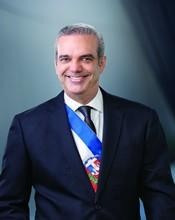 Luis	Rodolfo	Abinader		Corona Presidente		Constitucional		de	la	República Comandante en Jefe de las Fuerzas Armadas y la Policía Nacional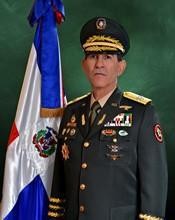 Carlos Luciano Díaz Morfa Teniente General, ERD Ministro de Defensa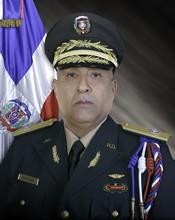 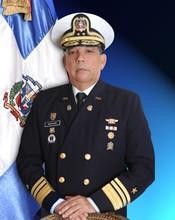 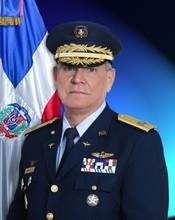 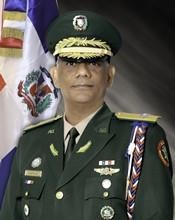 Víctor A. Mercedes CepedaMayor General, ERD.Joaquín A. Peígnand RamírezVicealmirante, ARD.Juan Manuel Jiménez GarcíaMayor General Piloto, FARD.José M. Castillo CastilloMayor General, ERD.Viceministro de Defensa para Viceministro de Defensa para Asuntos Viceministro de Defensa para Asuntos Inspector General de las Asuntos Militares	Navales y Costeros	Aéreos y Espaciales	Fuerzas Armadas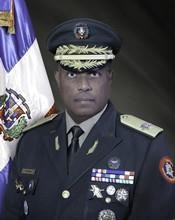 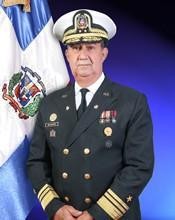 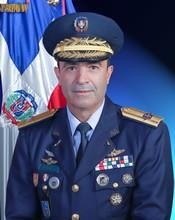 Julio Ernesto Florián Pérez	Ramón G. Betances Hernández	Leonel A. Muñoz NoboaMayor General, ERD. Comandante General, ERDVicealmirante, ARD. Comandante General, ARDMayor General Piloto, FARD. Comandante General, FARDResultados de la Gestión del AñoMetas InstitucionalesPRIMER EJEESTRATÉGICO"Unas Fuerzas Armadas comprometidas con la Seguridad y Defensa Nacional, que actúan orientadas al fortalecimiento institucional, con ética, transparencia y eficiencia al servicio de la sociedad, para garantizar la gobernabilidad, la convivencia pacífica y el Desarrollo Nacional"Objetivo Estratégico 1.1 "Fortalecer la Seguridad y Defensa Nacional."Objetivo Específico 1.1.1 "Adecuar las Políticas Públicas y el Marco Legal Normativo de nuestro sistema de Seguridad y Defensa Nacional"Libro Blanco de DefensaEl Director de la Escuela de Graduados de Altos Estudios Estratégicos (EGAEE) junto con otros miembros de las Fuerzas Armadas fueron designados por el Ministro de Defensa mediante el oficio No. 34271 de fecha 17/10/2017 para llevar a cabo los trabajos de coordinación para la elaboración del Libro Blanco para la Defensa. El Plan Estratégicos Institucional MIDE (PEI 2017-2021) establece el Promover la Aprobación y Publicación del Libro Blanco para la Defensa, el cual es un instrumento de planificación cuyo propósito es el de guiar el accionar de los Estados en lo referente a los temas de defensa y seguridad, por medio de políticas públicas que se definen con el objetivo de cumplir las aspiraciones de la sociedad de garantizar los intereses nacionales y el desarrollo del país.Después de una ardua labor de diversos sectores el anteproyecto “Libro Blanco de Defensa de la Republica Dominicana” fue sometido mediante un oficio S/N de fecha 27/05/2021 por el Rector de Instituto Superior para la Defensa “General Juan Pablo Duarte y Diez” (INSUDE), General de Brigada VALERIO A. GARCÍA REYES, ERD, el Presidente de la Comisión Permanente para la Reforma y Modernización de las Fuerzas Armadas (COPREMFA), General de Brigada, ELVIS ALMONTE SANTANA, ERD y el Director de la Escuela de Graduados de Altos Estudios Estratégicos (EGAEE) Coronel NELTON BARALT BLANCO, ERD., dando así cumplimiento a la meta intermedia 10.1.3 de la Meta Estrategia Nacional de Seguridad Interior del Ministerio de Defensa del Sistema de Metas Presidenciales. El Libro Blanco para la Defensa a lo interno de las Fuerzas Armadas se convierte en un instrumento que guía la planificación institucional del sector defensa, donde se plasman las políticas de dicho sector, que a la vez sirve de marco de referencia para la elaboración de la Directiva de Seguridad Nacional, la Estrategia Nacional Militar y los demás instrumentos utilizados para implementar la defensa nacional.Objetivo Estratégico 1.2 "Fortalecer institucionalmente las Fuerzas Armadas para cumplir con eficiencia, calidad y transparencia la misión de ser garantes de la Seguridad y Defensa Nacional."Objetivo Específico 1.2.2 "Elevar los niveles de ética y transparencia de nuestro personal a fin de garantizar un accionar acorde con los principios y valores asumidos mediante el Código de Moral y Ética de las FF.AA."Transparencia EGAEELa Escuela de Graduados de Altos Estudios Estratégicos (EGAEE) administra un Portal de Transparencia, que da respuesta a todas las exigencias de la Dirección General de Ética e Integridad Gubernamental (DIGEIG), el mismo es alimentado por medio de las actividades ejecutadas que conllevan un gasto presupuestario, quedando así transparentada la gestión de la institución. A continuación se data la puntuación general de cada mes y los pormenores que influyeron en los resultados, además la explicación de cada apartado que no fue validado en la reevaluación.EVALUACIÓN PORTALES DE TRANSPARENCIAElaborar Plan de ComprasLa EGAEE elaboró el Plan de Compras Anual 2021 con la finalidad de programar las compras que esta escuela requiere hacer durante este periodo para el cumplimiento de los diversos programas que lleva a cabo esta institución. Dicho plan está colgado en el portal de la Dirección General de Contrataciones Públicas.Objetivo Específico 1.2.4 "Fortalecer la imagen institucional a través de un plan de relaciones públicas, que promueva el amor a la patria, el respeto a los símbolos patrios, a los héroes nacionales, y al mismo tiempo divulgue las actuaciones y operaciones que levanta cabo los organismos de las Fuerzas Armadas para garantizar la integridad y soberanía nacional"Publicación de Boletines sobre Actividades que Promueven la Seguridad y la DefensaCon la finalidad de crear una cultura de defensa y darle a conocer a la sociedad dominicana las actividades que realiza las Fuerzas Armadas a través de sus diferentes dependencias, la EGAEE ha publicado en lo que va del año 2021 Veintiséis (26) boletines digitales, donde se muestra de manera resumida los evento levados a cabo en contribución a la Seguridad y la Defensa Nacional.Ver AnexosPrograma Radial "Hacia una Cultura de Defensa"Programa Radial "Hacia una Cultura de Defensa"La Escuela de Graduados de Altos Estudios Estratégicos (EGAEE) transmite a través de la emisora de las Fuerzas Armadas el programa radial “Hacia una Cultura de Defensa”, con la finalidad de darle a conocer a la sociedad dominicana temas de defensa y seguridad. Desde enero hasta octubre fueron transmitidos 31 programa.Durante el primer trimestre, enero-marzo, del año 2021 fueron levados a cabo ocho(8) Programas Radiales en los que se trataron temas de suma importancia y del momento, los temas tratados fueron los siguientes:Seguridad Financiera" y la correcta administración de las finanzas personalesSeguridad AlimentariaSeguridad cibernéticaIdentidad Nacional y Símbolos Patriosel Agua como elemento fundamental para la Defensa y Seguridad Nacional.Delimitación de la frontera entre Republica Dominicana y HaitíLa Independencia DominicanaAdministración de las finanzas en el hogar (Este último se llevó a cabo mediante una videoconferencia debido a la situación en la que atraviesa el país desde inicios del 2021, con la expansión del Coronavirus).Durante el segundo trimestre, abril-junio, del año 2021 fueron llevados a cabo doce (12) Programas Radiales en los que se trataron temas de suma importancia y del momento, los temas tratados fueron los siguientes:“Administrar las finanzas del hogar en tiempo de CORONAVIRUS”.“Comunicación Estratégica en Emergencias”.Comisión de Ética”“Seguridad Sanitaria”.“Organización de las Finanzas de manera segura”.“Manejo de la ansiedad durante la pandemia”“El uso del internet en estado de emergencia”“Día de las madres”“Restablecimiento Comercial Durante la Pandemia”.“CORPUS CRISTHI”“Prevención del COVID-19 en el Ambiente Laboral”.“Seguridad Sanitaria y desplazamiento poblacional en tiempos de pandemia”.Durante el tercer trimestre, julio-septiembre, del año 2021 fueron llevados a cabo once (11) Programas Radiales en los que se trataron temas de suma importancia y del momento, los temas tratados fueron los siguientes:“Cómo Iniciar tu Negocio Propio”.“El Sistema Nacional de Atención de Emergencias y Seguridad 911”.“La Juventud y el Desarrollo  Nacional”.“Masculinidad Responsable y la Violencia Intrafamiliar”.“La Trata de Personas”.“Inteligencia Financiera”.“Guerra de la Restauración Dominicana”.“Terrorismo y Contraterrorismo”.“Sistema Nacional de Emergencias y Riesgos Naturales”.“Propiedad Intelectual”.“Seguridad Financiera y Préstamos Hipotecarios”.“Big Data e Inteligencia Artificial”.Ver AnexosObjetivo Estratégico 1.3 "Fortalecer los niveles de Listeza Operacional de las Fuerzas Armadas para contrarrestar las amenazas transnacionales y riesgos que intenten vulnerar el territorio nacional. "Objetivo Específico 1.3.3 "Modernizar la estructura de Informática y Tecnología de las Fuerzas Armadas, con miras a la integración de nuestra base de datos al almacén de datos del Estado y aumentar nuestros niveles de participación en el proyecto del gobierno electrónico, para apoyar nuestra listeza operacional, capacidad de gestión instituciones y dependencias y contribuir con la Seguridad y Defensa en el territorio nacional y en el ciberespacio"4to Diplomado en Ciberseguridad y Ciberdefensa, y el 1er Diplomado en Técnicas y Operaciones de Ciberseguridad.Con miras a fortalecer una cultura de seguridad y defensa, tal y como está establecido en el plan Estratégico del MIDE, así como en el plan de acción derivado de la Ley de Estrategia Nacional de Ciberseguridad, la Escuela de Graduados de Altos Estudios Estratégicos (EGAEE) impartió el 4to. Diplomado en Ciberseguridad y Ciberdefensa, y el 1er Diplomado en Técnicas y Operaciones de Ciberseguridad, con el apoyo del INFOTEP y el ITLA, dirigidos a miembros de las FF.AA. y profesionales de la clase civil, especializados en áreas de las Tecnologías de la Información y las Comunicaciones, así como a administradores de sistemas informáticos, telemática y redes, quienes fueron preparados para el análisis, identificación y mitigación de riesgos de seguridad, que pudieran afectar el ciberespacio personal o colectivo..La apertura de estas capacitaciones conto con la participación de cursantes de la Maestría en Defensa y Seguridad Nacional, de la Especialidad de Comando y Estado Mayor, así como egresados del CHDS, en donde fue dictada la Conferencia magistral “Análisis político estratégico de la Ciberseguridad: El poder militaren el ciberespacio y la aplicación de la inteligencia artificial” a cargo del Doctor Boris Saavedra, General retirado y profesor del CHDS.Estas capacitaciones concluyeron con éxito, teniendo como egresados 46 estudiantes distribuidos de la siguiente manera:Creación de Maestría en CiberseguridadPor instrucciones del Rector del INSUDE General de Brigada VALERIO ANTONIO GARCÍA REYES, ERD, se realizan los aprestos para que la EGAEE cree una Maestría en Ciberseguridad, en conjunto con la Universidad del Caribe (UNICARIBE). .En ese sentido se realizó una reunión entre ambas instituciones donde participaron el Coronel NELTON BARALT BLANCO, ERD (DEM), Director de esta Escuela de Graduados de Altos Estudios Estratégicos, Coronel LUIS ANTONIO COLLADO KELMES, FARD (DEM), Subdirector Académico, Capitán de Navío ROCÍO C. SANTANA GONZÁLEZ, ARD (DEMN), Subdirectora de Investigación, Extensión y Educación Continua, Capitán de Fragata FAUSTO RICHARDSON, ARD, Coordinador del Diplomado en Ciberseguridad y Ciberdefensa, Teniente Coronel (r) REYNALDO GENAO PICHARDO, ERD, Encargado de Registro, el Ingeniero JOSÉ DAVID MONTILLA, Vicerrector de Transformación Digital de Unicaribe y el ingeniero Carlos Leonardo, Coordinador de la Maestría de Ciberseguridad.Diplomado en Técnicas y Operaciones de Ciberseguridad.Con miras a fortalecer una cultura de seguridad y defensa, tal y como está establecido en el plan Estratégico del MIDE, así como en el plan de acción derivado de la Ley de Estrategia Nacional de Ciberseguridad, la Escuela de Graduados de Altos Estudios Estratégicos (EGAEE) impartió el 2do. Diplomado en Técnicas y Operaciones de Ciberseguridad, con el apoyo del INFOTEP y el ITLA, dirigidos a miembros de las FF.AA. y profesionales de la clase civil, especializados en áreas de las Tecnologías de la Información y las Comunicaciones, así como a administradores de sistemas informáticos, telemática y redes, quienes fueron preparados para aplicar conocimientos, habilidades, técnicas y herramientas necesarias para dar respuesta efectiva a posibles ataques a infraestructuras tecnológicas en entornos residenciales y empresariales, estableciendo las mejores prácticas para reducir el mínimo de la superficie de ataque y mitigar la pérdida de confidencialidad, disponibilidad e integridad de la información según técnicas y procedimientosEste diplomado concluyó con éxito, teniendo como egresados 27 estudiantes distribuidos de la siguiente manera:SEXTOEJEESTRATÉGICO"Unas Fuerzas Armadas que promuevan el bienestar de sus miembros a través del mejoramiento de la educación, capacitación, entrenamiento, el desarrollo integral, profesional, deporte y cultura"Objetivo Estratégico 6.1 "Fortalecer la educación, capacitación, y entrenamiento profesional de los miembros de las FF.AA., para garantizar el cumplimiento de nuestra misión y cumplir los requerimientos definidos en la carrera militar, con el más elevado nivel de listeza operacional."Objetivo Específico 6.1.1 "Continuar el proceso de desarrollo y consolidación del INSUDE como el principal Instituto Especializado de Estudios Superiores para asuntos de Seguridad y Defensa de la Nación"Curso-Taller“ Seguridad y Defensa”La Escuela de Graduados de Altos Estudios Estratégicos (EGAEE) impartió en enero Curso-Ta ler“Seguridad y Defensa”, dirigido a los Oficiales de la 11ª Pasantía Militar año 2021, con el objetivo de preparar a los participantes en el marco conceptual de la Seguridad y Defensa Nacional, además de que manejen los temas relacionados a los intereses nacionales de seguridad, y así acercarlos a la comprensión de la problemática de la defensa tanto en el ámbito gubernamental como no gubernamental de manera que puedan aplicar estos conocimientos en el desempeño profesional en los diferentes niveles jerárquicos y funciones que pudieran desempañar en el presente y en el futuro. En dicho curso taller se contó con la presencia de su Excelencia el Embajador Iván Ernesto Gotón Rosa, el cual impartió una conferencia titulada “Análisis sobre el Conflicto entre Estados Unidos e Irán”.Esta capacitación concluyo con éxito, teniendo como egresados 133 estudiantes distribuidos de la siguiente manera:Actualización del Plan de Estudio de la Maestría en Seguridad y Defensa NacionalEl Instituto Superior para la Defensa “General Juan Pablo Duarte y Diez” (INSUDE) inicio a principio de año un Diplomado en el Diseño de Planes de Estudio con la finalidad de capacitar y actualizar a las escuelas y academias perteneciente a dicho instituto en el nuevo modelo de aprendizaje por competencia, la Escuela de Graduados de Altos Estudios Estratégicos (EGAEE) envió a un equipo de 4 personas a capacitarse en el mencionado diplomado, el cual fue suspendido debido a la pandemia mundial del coronavirus, COVID19, pero más adelante el proceso de actualización siguió siendo llevado a cabo de manera virtual pero solo con los subdirectores académicos de las escuelas y academias, resultando de dicha capacitación la Actualización del Plan de Estudios de la Maestría en Seguridad y Defensa Nacional de la EGAEE, el cual fue sometido para revisión y posterior aprobación.Objetivo Específico 6.1.2 "Modernizar la estructura de educación, capacitación y entrenamiento del Ministerio de Defensa, sus instituciones y dependencias, para contribuir con el fortalecimiento institucional, cumplimiento de la misión y aumento de los niveles de listeza operacional de las Fuerzas Armadas"Implementar el aula virtualLa Escuela de Graduados de Altos Estudios Estratégicos (EGAEE), desde el año 2019 ha estado trabajando en un proyecto de educación virtual en donde los miembros de las Fuerzas Armadas, la Policía Nacional y la sociedad civil en general puedan ser capacitados en los diversos programas que imparte la EGAEE sin necesidad de estar en una estructura física para recibir docencia. Este proyecto que aún no ha sido estructurado en su totalidad fue sometido a un proceso de celeridad debido a la pandemia que ha afectado al mundo, el Corona Virus, mejor conocido como COVID19. Esta situación provocó que todos los programas de docencia presencial fueran levados a la modalidad virtual, valiéndose de plataformas educativas y de videoconferencias tales como: Classroom, Blackboard Colabórate, Google MEET, ZOOM, entre otras. La EGAEE sigue trabajando en la estructuración del proyecto de educación virtual con la finalidad de fortalecer y mejorar la docencia virtual.Objetivo Específico 6.1.4 "Promover a través del INSUDE la Investigación Científica y la Educación Continuada en torno a los aspectos de Seguridad y Defensa Nacional, en aque los temas relacionados con el interés nacional que el Estado Mayor General de las FF.AA. considere pertinentes"2do. Diplomado en Metodología de la Investigación Científica aplicada a la Seguridad y DefensaLa Escuela de Graduados de Altos Estudios Estratégicos (EGAEE) impartió un 2do. Diplomado en Metodología de la Investigación Científica aplicada a la Seguridad y Defensa, el cual está dirigido a asesores y evaluadores del Sistema de Educación Superior de las Fuerzas Armadas, con el objetivo de reorientar y unificar los criterios de las investigaciones y evaluaciones de las mismas, basado en su modelo educativo. Las investigaciones permiten vincular el carácter científico con la búsqueda de soluciones a problemas complejos a través de los trabajos de grado y postgrado asignados a los discentes de los distintos programas que ofrece el Instituto Superior para la Defensa “General Juan Pablo Duarte y Díez” (INSUDE).Esta capacitación concluyo con éxito, teniendo como egresados 38 estudiantes distribuidos de la siguiente manera:Ver AnexosTaller“ Reglamento de Investigación del INSUDE “Con la finalidad de que los discentes que cursan los programas de postgrado que imparte la EGAEE manejen de manera adecuada el Reglamento de Investigación del INSUDE, esta Escuela de Altos Estudios creo e impartió el primer Curso Taller “Reglamento de Investigación del INSUDE “, con este los participantes aprenderán sistematizar los distintos aspectos que implican el conocimiento, los enfoques conceptuales, la metodología, el uso de las herramientas para la recolección y sistematización de la información y la redacción con el uso de las normas APA 6, lo que garantiza una eficiente elaboración de los trabajos de investigación. Este primer curso taller fue impartido a los discentes de la 17ª Promoción de Maestría en Defensa y Seguridad Nacional.Indicadores de GestiónPerspectiva EstratégicaMetas PresidencialesÍndice Uso TIC e Implementación Gobierno ElectrónicoCertificación de la Norma sobre Datos Abiertos del Gobierno Dominicano, NORTIC A3La EGAEE a finales del año 2019 inició el proceso de implementación de la Norma sobre publicación de datos abiertos (A3) y de la Norma sobre Portal Web (A2) del Gobierno Dominicano solicitando a la Oficina Presidencial de Tecnologías de la Información y Comunicación (OPTIC) la habilitación de un usuario y contraseña con la finalidad de cargar las informaciones requeridas relacionadas a esta institución. En el año 2021 empezamos a cumplir con los requisitos que exige la OPTIC con relación a estas normas y luego de un arduo trabajo se nos fue otorgada las CERTIFICACIOONES A3 y A2, siendo la A3 primera certificación que recibe la EGAEE a nivel de gobierno electrónico y luego la A2.Sistema de Monitoreo de la Administración Pública (SISMAP)Perspectiva OperativaÍndice de TransparenciaLa Escuela de Graduados de Altos Estudios Estratégicos (EGAEE) administra un Portal de Transparencia, que da respuesta a todas las exigencias de la Dirección General de Ética e Integridad Gubernamental (DIGEIG), el mismo es alimentado por medio de las actividades ejecutadas que conllevan un gasto presupuestario, quedando así transparentada la gestión de la institución. A continuación se data la puntuación general de cada mes y los pormenores que influyeron en los resultados, además la explicación de cada apartado que no fue validado en la reevaluación.En enero la puntuación fue de ochenta y seis (86) puntos de cien (100) y los pormenores que influyeron para no lograr una puntuación mayor fue que los apartados de: Declaraciones Juradas de Bienes, Portal de Transparencia Estandarizado, Plan Anual de Compras y Contrataciones, Comparación de precios, Compras menores y Relación de inventario en Almacén no fueron completados por falta de informaciones oportuna, por ende los mismos fueron valorados con puntuación cero (0). Como medida correctiva la EGAEE puso en marcha un plan de acción para trabajar las debilidades y someter las correcciones pertinentes para la evaluación de febrero.En febrero la puntuación preliminar fue de setenta y dos (72) puntos de cien (100), aun no se ha recibido la evaluación final de este mes, debido a que la DIGEIG tiene pendiente reevaluar los apartados que obtuvieron calificación cero (0) en el mes de enero más la validación del SAIP.Desde el mes de marzo hasta la fecha la DIGEIG no está llevando actividades de evaluación debido a la situación actual de salud que atraviesa el mundo concerniente al Coronavirus COVI-19, pero la EGAEE sigue reportando las actividades ejecutadas.Reactivación de actividades de la DIGEIGLa DIGEIG en el mes de mayo anuncio la reactivación de sus actividades, siendo retomado el caso de febrero y obteniendo la calificación final de la EGAEE con un valor de noventa y un (91) puntos. Los nueve (9) puntos faltante corresponden a los apartados de: 1- Declaración Jurada, incompleta, 2- Portal de transparencia Estandarizado, aun no somos certificados por la NORTIC A2 y 3- Balance General, no fue cargado a tiempo.En marzo del 2021 la puntuación final fue de ochenta y siete (87) puntos de cien (100), los trece (13) puntos faltantesCorresponden a los siguientes apartados:Declaraciones Juradas de Bienes (No están completas)Portal de Transparencia Estandarizado (No se tiene la certificación NORTIC A2)Datos Abiertos (No estaba actualizado)Avances Plan de trabajo del Comité de Ética (No se subió)En abril la puntuación final fue de ochenta y siete (87) puntos de cien (100), los trece (13) puntos faltantes corresponden a los siguientes apartados:Declaraciones Juradas de Bienes (No están completas)Portal de Transparencia Estandarizado (No se tiene la certificación NORTIC A2)Datos Abiertos (No estaba actualizado)Avances Plan de trabajo del Comité de Ética (No se subió)En mayo la puntuación final fue de ochenta y siete (87) puntos de cien (100), los trece (13) puntos faltantes corresponden a los siguientes apartados:Declaraciones Juradas de Bienes (No están completas)Portal de Transparencia Estandarizado (No se tiene la certificación NORTIC A2)Datos Abiertos (No estaba actualizado)Avances Plan de trabajo del Comité de Ética (No se subió)En junio la puntuación final fue de noventa y tres (93) puntos de cien (100), los siete (7) puntos faltantes corresponden a los siguientes apartados:Declaraciones Juradas de Bienes (No están completas)Portal de Transparencia Estandarizado (No se tiene la certificación NORTIC A2)Plan Operativo Anual (No se subió a tiempo)Normas de Control Interno (NCI)Plan Anual de Compras y Contrataciones (PACC)Elaborar Plan de ComprasLa EGAEE elaboró el Plan de Compras Anual 2021 con la finalidad de programar las compras que esta escuela requiere hacer durante este periodo para el cumplimiento de los diversos programas que lleva a cabo esta institución. Dicho plan está colgado en el portal de la Dirección General de Contrataciones Públicas.Comisiones de Veedurías CiudadanasEsta Escuela no tiene Comisión de Veedurías Ciudadana asignadas.Auditorías y Declaraciones JuradasEl Director de la Escuela de Graduados de Altos Estudios Estratégicos EGAEE, Cnel. JUSTO DEL ORBE PIÑA, ERD, MA. presentó declaración jurada de bienes de manera satisfactoria al asumir el cargo mencionado anteriormente en fecha21/08/2021Perspectiva de los UsuariosSistema de Atención Ciudadana 3-1-1El Sistema Nacional de Atención Ciudadana 311, no ha registrado a lo que va de año denuncias, quejas, reclamaciones y sugerencias en el sistema de administración.Otras acciones desarrolladasGestión InternaDesempeño FinancieroA continuación, presentamos un resumen de las ejecutorias realizadas y logros alcanzados en la gestión financiera durante el período comprendido del 1 de enero al 10 de noviembre del 2021, las cuales están sustentadas en el cumplimiento de los ejes estratégicos.Ejecución Presupuestaria del PeríodoEl presupuesto vigente para el año 2021 ascendió a la suma de RD$34, 568,664.00 (Treinta y Cuatro Millones Quinientos Sesenta y Ocho Mil Seiscientos Sesenta y Cuatro Pesos con 00/100), con una ejecución presupuestaria al 10 de noviembre del año 2021 de RD$24,573,432.31 (Veinticuatro Millones Quinientos Setenta y Tres Mil Cuatrocientos Treinta y Dos Pesos con 31/100), representando una ejecución del 71% de la partida asignada.Los porcentajes de ejecución en libramientos, por cuentas, son los siguientes: Remuneraciones y Contribuciones con 84%, Contrataciones de Servicios con 32%, Materiales y Suministros 82%, y Bienes Muebles, inmuebles e Intangibles corresponden a un 64%, con relación a su apropiación vigente correspondiente.Contrataciones y AdquisicionesDel Presupuesto vigente, RD$34, 568,664.00 (Treinta y Cuatro Millones Quinientos Sesenta y Ocho Mil Seiscientos Sesenta y Cuatro Pesos con 00/100), el monto destinado a las compras y contrataciones asciende a RD$5,387,157.35 (Cinco Millones Trescientos Ochenta y Siete Mil Ciento Cincuenta y Siete Pesos con 35/100) equivalente a un 16% del presupuesto vigente.Al día 31 del mes de octubre del año 2021, la EGAEE ha destinado RD$5, 387,157.35, a compras y contrataciones de bienes y servicios, de los cuales RD$1, 708,576.40, fueron adjudicados a MIPyMES, y un total de RD$3, 678,580.95, adjudicados a grandes empresas y no clasificadas.Montos del Presupuesto Destinado a Compras, Adjudicado a MIPyMES.La EGAEE reconoce la importancia de la pequeña y mediana empresa para el desarrollo de la economía del país, por esto promueve la ejecución de procesos a su favor, como se puede visualizar en el detalle de compras.ReconocimientosLa Escuela de Graduados de Altos Estudios Estratégicos (EGAEE) fue certificada por la Oficina Presidencial de Tecnologías de la Información y Comunicación (OPTIC) con la Norma sobre Datos Abiertos, A3 y la Norma sobre Portal Web y Transparencia A3.Proyecciones al Próximo AñoLa Escuela de Graduados de Altos Estudios Estratégicos ha proyectado lograr las siguientes metas para el año 2021: Crear Doctorado en Defensa y Derechos HumanosCrear Maestría en GeopolíticaCrear Maestría en Ciberseguridad y Ciberdefensa Crear Observatorio en Seguridad y Defensa Nacional Crear Diplomado de HistoriaImpartir Diplomado en CiberseguridadImpartir la 19a Promoción de la Maestría en Seguridad y Defensa Nacional impartir la 14a Promoción de la Especialidad en GeopolíticaAnexosPRIMER EJEESTRATÉGICO"Unas Fuerzas Armadas comprometidas con la Seguridad y Defensa Nacional, que actúan orientadas al fortalecimiento institucional, con ética, transparencia y eficiencia al servicio de la sociedad, para garantizar la gobernabilidad, la convivencia pacífica y el Desarrollo Nacional"Objetivo Estratégico 1.1 "Fortalecer la Seguridad y Defensa Nacional."1.1.1.1 Escuela de Graduados de Altos Estudios Estratégicos Libro Blanco de DefensaObjetivo Estratégico 1.2 "Fortalecer institucionalmente las Fuerzas Armadas para cumplir con eficiencia, calidad y transparencia a misión de ser garantes de la Seguridad y Defensa Nacional."Transparencia EGAEE Elaborar Plan de ComprasPublicación de Boletines sobre Actividades que Promueven la Seguridad y la Defensa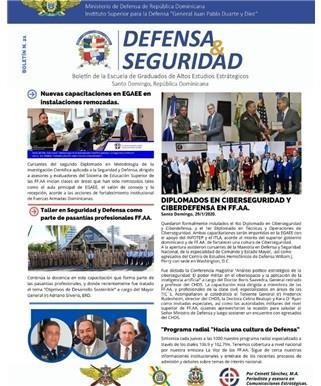 Imagen #1Imagen 1Programa Radial "Hacia una Cultura de Defensa"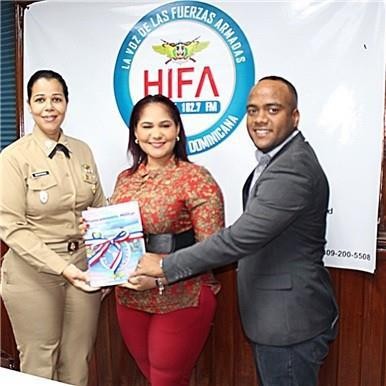 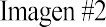 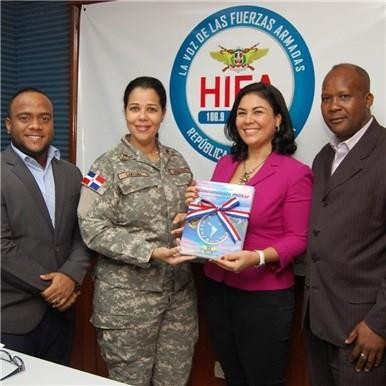 Imagen #3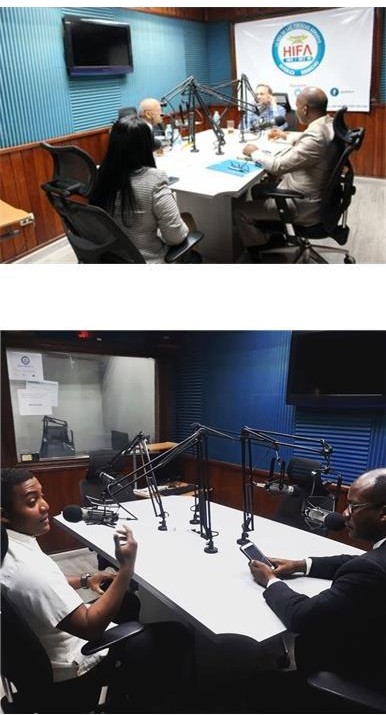 Imagen #4Imagen #5Imagen 1	imagen 2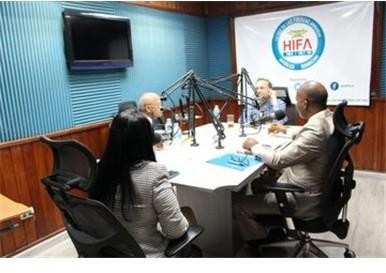 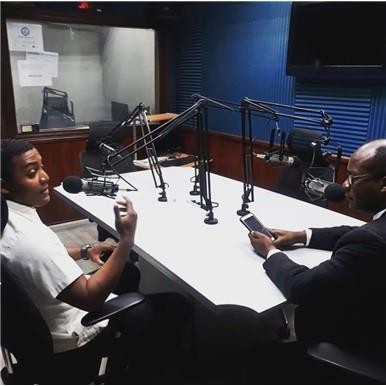 Imagen 3	imagen 4Objetivo Estratégico 1.3 "Fortalecer los niveles de Listeza Operacional de las Fuerzas Armadas para contrarrestar las amenazas transnacionales y riesgos que intenten vulnerar el territorio nacional. "4to Diplomado en Ciberseguridad y Ciberdefensa, y el 1er Diplomado en Técnicas y Operaciones de Ciberseguridad. Creación de Maestría en CiberseguridadDiplomado en Técnicas y Operaciones de Ciberseguridad.SEXTOEJEESTRATÉGICO"Unas Fuerzas Armadas que promuevan el bienestar de sus miembros a través del mejoramiento de la educación, capacitación, entrenamiento, el desarrollo integral, profesional, deporte y cultura"Objetivo Estratégico 6.1 "Fortalecer la educación, capacitación, y entrenamiento profesional de los miembros de las FF.AA., para garantizar el cumplimiento de nuestra misión y cumplir los requerimientos definidos en la carrera militar, con el más elevado nivel de listeza operacional."Curso-Taller “Seguridad y Defensa”Actualización del Plan de Estudio de la Maestría en Seguridad y Defensa NacionalImplementar el aula virtual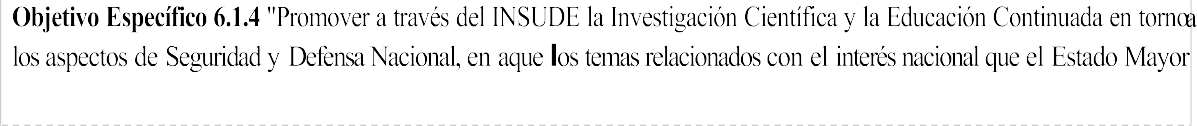 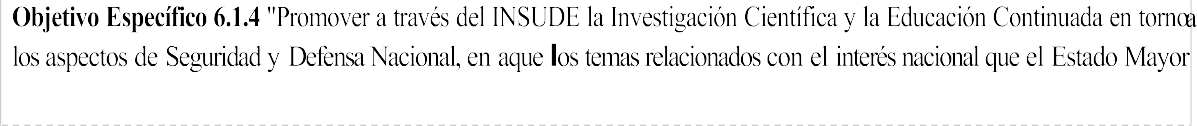 2do. Diplomado en Metodología de la Investigación Científica aplicada a la Seguridad y Defensa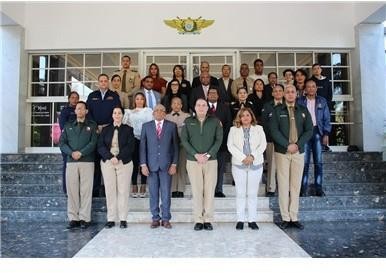 Imagen #2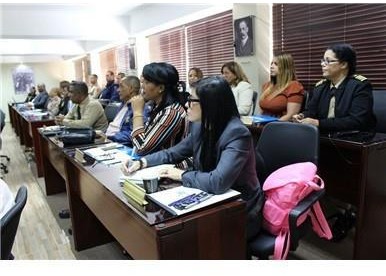 Imagen #3Taller“ Reglamento de Investigación del INSUDE “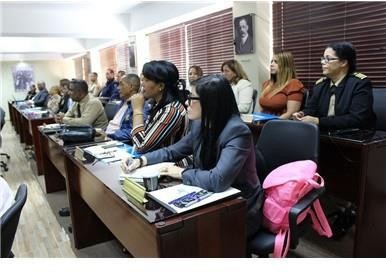 Imagen 1	imagen 2NO.EVALUACIÓNMESPUNTUACIÓN SOBRE 100DEBILIDADESACCIONES DE MEJORAACCIONES DE MEJORA1E118-37-1678- 5923Ene-202186Portal de Transparencia estandarizado1E118-37-1678- 5923Ene-202186Declaraciones Juradas de Bienes1E118-37-1678- 5923Ene-202186Plan Anual de Compras y ContratacionesColgar Paginaen la1E118-37-1678- 5923Ene-202186Comparación de preciosColgar Paginaen la1E118-37-1678- 5923Ene-202186Compras menoresColgar Paginaen la1E118-37-1678- 5923Ene-202186Relación de inventario en AlmacénColgar Paginaen la2E118-38-1916- 6163Feb-202191Portal de Transparencia estandarizado2E118-38-1916- 6163Feb-202191Declaraciones Juradas de Bienes2E118-38-1916- 6163Feb-202191Balance generalColgar Paginaen la3E118-39-2152- 6416Mar-202187Portal de Transparencia estandarizado3E118-39-2152- 6416Mar-202187Declaraciones Juradas de Bienes3E118-39-2152- 6416Mar-202187Avances Plan de trabajo del Comité de Ética3E118-39-2152- 6416Mar-202187Portal de Datos Abiertos4E118-40-2389- 6649Apr-202187Portal de Transparencia estandarizado4E118-40-2389- 6649Apr-202187Declaraciones Juradas de Bienes4E118-40-2389- 6649Apr-202187Avances Plan de trabajo del Comité de Ética4E118-40-2389- 6649Apr-202187Portal de Datos Abiertos5E118-41-2626- 6882May-202187Portal de Transparencia estandarizado5E118-41-2626- 6882May-202187Declaraciones Juradas de Bienes5E118-41-2626- 6882May-202187Avances Plan de trabajo del Comité de ÉticaColgar Paginaen la5E118-41-2626- 6882May-202187Portal de Datos AbiertosColgar Paginaen laPortal de Transparencia estandarizadoColgarPaginaen la6E118-42-2863-Jun-2021936E118-42-2863-Jun-202193Plan Operativo Anual (POA)67160Jun-202193Plan Operativo Anual (POA)6Jun-202193Declaraciones Juradas de Bienes7E118-43-3101- 8018Jul-202197Como registrarse como proveedor del7E118-43-3101- 8018Jul-202197Estado7E118-43-3101- 8018Jul-202197Compras por debajo el UmbralColgaren la7E118-43-3101- 8018Jul-202197Compras por debajo el UmbralPagina8E118-44-3335- 8279Aug-202188Declaraciones Juradas de Bienes8E118-44-3335- 8279Aug-202188Nómina de empleadosDefinir informaciónDefinir información8E118-44-3335- 8279Aug-202188Nómina de empleadosde nombres en la nóminade nombres en la nómina8E118-44-3335- 8279Aug-202188Como registrarse como proveedor delActualizar enlaceActualizar enlace8E118-44-3335- 8279Aug-202188EstadoActualizar enlaceActualizar enlaceLEYENDALEYENDALEYENDAVerde ManzanoPuntuación por Encima de 80Rojo CoralPuntuación por debajo de 804to Diplomado en Ciberseguridad y Ciberdefensa, y el 1er Diplomado en Técnicas y Operaciones de Ciberseguridad.4to Diplomado en Ciberseguridad y Ciberdefensa, y el 1er Diplomado en Técnicas y Operaciones de Ciberseguridad.4to Diplomado en Ciberseguridad y Ciberdefensa, y el 1er Diplomado en Técnicas y Operaciones de Ciberseguridad.4to Diplomado en Ciberseguridad y Ciberdefensa, y el 1er Diplomado en Técnicas y Operaciones de Ciberseguridad.4to Diplomado en Ciberseguridad y Ciberdefensa, y el 1er Diplomado en Técnicas y Operaciones de Ciberseguridad.4to Diplomado en Ciberseguridad y Ciberdefensa, y el 1er Diplomado en Técnicas y Operaciones de Ciberseguridad.4to Diplomado en Ciberseguridad y Ciberdefensa, y el 1er Diplomado en Técnicas y Operaciones de Ciberseguridad.4to Diplomado en Ciberseguridad y Ciberdefensa, y el 1er Diplomado en Técnicas y Operaciones de Ciberseguridad.4to Diplomado en Ciberseguridad y Ciberdefensa, y el 1er Diplomado en Técnicas y Operaciones de Ciberseguridad.EgresadosHombres%Mujeres%Militares%Civiles%443886%614%2352%2148%1er Diplomado en Técnicas y Operaciones de Ciberseguridad.1er Diplomado en Técnicas y Operaciones de Ciberseguridad.1er Diplomado en Técnicas y Operaciones de Ciberseguridad.1er Diplomado en Técnicas y Operaciones de Ciberseguridad.1er Diplomado en Técnicas y Operaciones de Ciberseguridad.1er Diplomado en Técnicas y Operaciones de Ciberseguridad.1er Diplomado en Técnicas y Operaciones de Ciberseguridad.1er Diplomado en Técnicas y Operaciones de Ciberseguridad.1er Diplomado en Técnicas y Operaciones de Ciberseguridad.EgresadosHombres%Mujeres%Militares%Civiles%272385%415%1867%933%Curso-Taller “Seguridad y Defensa”Curso-Taller “Seguridad y Defensa”Curso-Taller “Seguridad y Defensa”Curso-Taller “Seguridad y Defensa”Curso-Taller “Seguridad y Defensa”Curso-Taller “Seguridad y Defensa”Curso-Taller “Seguridad y Defensa”Curso-Taller “Seguridad y Defensa”Curso-Taller “Seguridad y Defensa”EgresadosHombres%Mujeres%Militares%Civiles%13311687%1713%133100%00%2do. Diplomado en Metodología de la Investigación Científica aplicada a la Seguridad y Defensa2do. Diplomado en Metodología de la Investigación Científica aplicada a la Seguridad y Defensa2do. Diplomado en Metodología de la Investigación Científica aplicada a la Seguridad y Defensa2do. Diplomado en Metodología de la Investigación Científica aplicada a la Seguridad y Defensa2do. Diplomado en Metodología de la Investigación Científica aplicada a la Seguridad y Defensa2do. Diplomado en Metodología de la Investigación Científica aplicada a la Seguridad y Defensa2do. Diplomado en Metodología de la Investigación Científica aplicada a la Seguridad y Defensa2do. Diplomado en Metodología de la Investigación Científica aplicada a la Seguridad y Defensa2do. Diplomado en Metodología de la Investigación Científica aplicada a la Seguridad y DefensaEgresadosHombres%Mujeres%Militares%Civiles%382361%1539%1950%1950%Presupuesto Aprobado y EjecutadoPresupuesto Aprobado y EjecutadoPresupuesto Aprobado y EjecutadoPresupuesto Aprobado y EjecutadoPresupuesto Aprobado y EjecutadoDesde el 1ro. de enero al 10 de noviembre de 2019,Desde el 1ro. de enero al 10 de noviembre de 2019,Desde el 1ro. de enero al 10 de noviembre de 2019,Desde el 1ro. de enero al 10 de noviembre de 2019,Desde el 1ro. de enero al 10 de noviembre de 2019,Cifras en RD$Cifras en RD$Cifras en RD$Cifras en RD$Cifras en RD$CuentaDescripciónPresupuesto InicialPresupuesto VigentePresupuesto Ejecutado2.1Remuneraciones y Contribuciones17,871,751.0017,871,751.0015,012,930.012.2Contrataciones	de Servicios9,145,413.008,040,321.192,591,082.152.3Materiales y Suministros8,501,500.007,726,817.216,371,453.972.6Bienes Muebles, inmuebles e Intangibles850,000.00929,774.60597,966.18Total36,368,664.0034,568,664.0024,573,432.31Presupuesto vigenteMonto destinado a comprasPorcentaje delPresupuesto vigenteDestinado a compras.RD$34,568,664.00RD$5,387,157.3516%Presupuesto destinado a comprasM o n t o destinado MIPyMEPorcentaje adjudicado aMIPyMES.RD$5,387,157.35RD$1,708,576.4032%